İKİPINAR MAHALLESİ:TARİHİ:İkipınar Köyü  adını  kuzeydoğusunda ve batısında bulunan iki adet pınardan almaktadır Geçim kaynağı tarım ve hayvancılıktır. İkipınar Köyü 2004 yılında Çubuk ilçesine mahalle olarak bağlanmıştır.COĞRAFİ KONUMU:İkipınar mahallesi Çubuk ilçe merkezine 21 kilometre mesafe uzaklıktadır. Ankara şehir merkezine mesafesi ise yaklaşık 30 kilometredir NÜFUSU:2017 yılı itibariyle Mahalle nüfusu 193.dirİDARİ YAPI:Mahalle Muhtarı  Recep TARHAN’dır. Cep Tel No: 546 781 75 94MAHALLEDEN GÖRÜNÜMLER: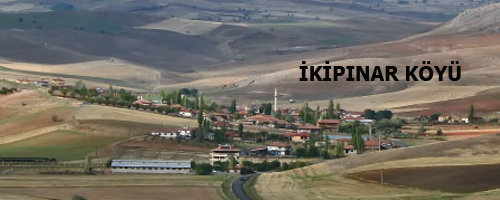 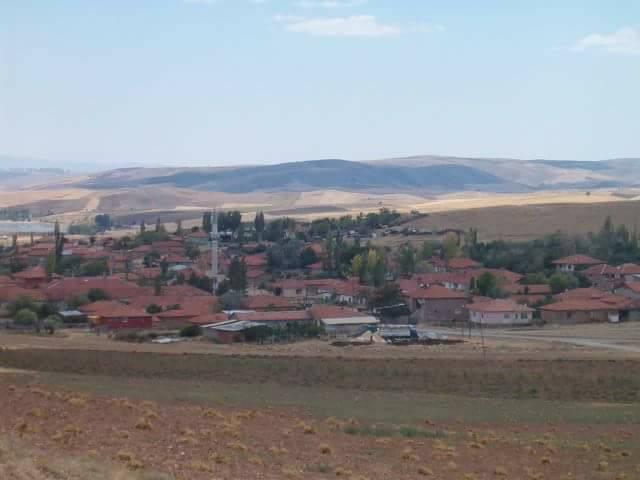 